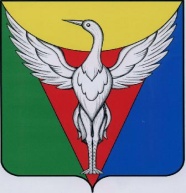 ЧЕЛЯБИНСКАЯ ОБЛАСТЬСОВЕТ ДЕПУТАТОВ  УЙСКО-ЧЕБАРКУЛЬСКОГО СЕЛЬСКОГО ПОСЕЛЕНИЯОКТЯБРЬСКОГО МУНИЦИПАЛЬНОГО РАЙОНАР Е Ш Е Н И Еот 26.04.2017  г.   №  74		Об исполнении бюджетаУйско-Чебаркульского сельского поселения за 2016 год	 В соответствии с Уставом Уйско-Чебаркульского сельского поселения Совет депутатов Уйско-Чебаркульского сельского поселения, РЕШАЕТ:	Статья 1. Утвердить отчет об исполнении бюджета Уйско-Чебаркульского сельского поселения за 2016 год по доходам в сумме          24 242 236,20 рублей, по расходам в сумме 24 298 534,43 рублей с превышением расходов над доходами (дефицит бюджета сельского поселения) в сумме  56 298,23 рубля со следующими показателями:	по доходам бюджета сельского поселения по кодам классификации доходов бюджетов согласно приложению 1;	по доходам бюджета сельского поселения по кодам видов доходов, подвидов доходов, классификации операций сектора государственного управления, относящихся к доходам бюджета, согласно приложению 2;	по расходам  бюджета сельского поселения по ведомственной структуре расходов бюджета сельского поселения согласно приложению 3;	по расходам бюджета сельского поселения по разделам и подразделам классификации расходов согласно приложению 4;	по источникам финансирования дефицита бюджета сельского поселения по кодам классификации источников финансирования дефицитов бюджетов согласно приложению 5;	по источникам финансирования дефицита бюджета сельского поселения по кодам групп, подгрупп, статей, видов источников финансирования дефицитов бюджета, классификации операций сектора государственного управления, относящихся к источникам финансирования дефицитов бюджетов, согласно приложению 6.		Статья 2. Настоящее Решение вступает в силу со дня его официального опубликования.Глава Уйско-Чебаркульскогосельского поселения				           	                С.А. БочкарьПриложение № 1Приложение № 1к Решению Совета депутатов Уйско-Чебаркульского сельского поселения "Об исполнении бюджета Уйско-Чебаркульского сельского поселения  за 2016 год" от  26.04.2017 г. № 74 к Решению Совета депутатов Уйско-Чебаркульского сельского поселения "Об исполнении бюджета Уйско-Чебаркульского сельского поселения  за 2016 год" от  26.04.2017 г. № 74 к Решению Совета депутатов Уйско-Чебаркульского сельского поселения "Об исполнении бюджета Уйско-Чебаркульского сельского поселения  за 2016 год" от  26.04.2017 г. № 74 к Решению Совета депутатов Уйско-Чебаркульского сельского поселения "Об исполнении бюджета Уйско-Чебаркульского сельского поселения  за 2016 год" от  26.04.2017 г. № 74 к Решению Совета депутатов Уйско-Чебаркульского сельского поселения "Об исполнении бюджета Уйско-Чебаркульского сельского поселения  за 2016 год" от  26.04.2017 г. № 74 к Решению Совета депутатов Уйско-Чебаркульского сельского поселения "Об исполнении бюджета Уйско-Чебаркульского сельского поселения  за 2016 год" от  26.04.2017 г. № 74 к Решению Совета депутатов Уйско-Чебаркульского сельского поселения "Об исполнении бюджета Уйско-Чебаркульского сельского поселения  за 2016 год" от  26.04.2017 г. № 74 к Решению Совета депутатов Уйско-Чебаркульского сельского поселения "Об исполнении бюджета Уйско-Чебаркульского сельского поселения  за 2016 год" от  26.04.2017 г. № 74 к Решению Совета депутатов Уйско-Чебаркульского сельского поселения "Об исполнении бюджета Уйско-Чебаркульского сельского поселения  за 2016 год" от  26.04.2017 г. № 74 к Решению Совета депутатов Уйско-Чебаркульского сельского поселения "Об исполнении бюджета Уйско-Чебаркульского сельского поселения  за 2016 год" от  26.04.2017 г. № 74 к Решению Совета депутатов Уйско-Чебаркульского сельского поселения "Об исполнении бюджета Уйско-Чебаркульского сельского поселения  за 2016 год" от  26.04.2017 г. № 74 к Решению Совета депутатов Уйско-Чебаркульского сельского поселения "Об исполнении бюджета Уйско-Чебаркульского сельского поселения  за 2016 год" от  26.04.2017 г. № 74 Доходы  бюджета Уйско-Чебаркульского сельского поселения по кодам классификации доходов бюджетов за 2016 годДоходы  бюджета Уйско-Чебаркульского сельского поселения по кодам классификации доходов бюджетов за 2016 годДоходы  бюджета Уйско-Чебаркульского сельского поселения по кодам классификации доходов бюджетов за 2016 годДоходы  бюджета Уйско-Чебаркульского сельского поселения по кодам классификации доходов бюджетов за 2016 годДоходы  бюджета Уйско-Чебаркульского сельского поселения по кодам классификации доходов бюджетов за 2016 годрублейНаименование доходовКод бюджетной классификации Российской ФедерацииКод бюджетной классификации Российской ФедерацииКод бюджетной классификации Российской ФедерацииСуммаГосударственная пошлина за совершение нотариальных действий должностными лицами органов местного самоуправления, уполномоченными в соответствии с законодательными актами Российской Федерации на совершение нотариальных действий (сумма платежа (перерасчеты, недоимка и задолженность по соответствующему платежу, в том числе по отмененному))123.1.08.04020.01.1000.110123.1.08.04020.01.1000.110123.1.08.04020.01.1000.11016 000,00 Доходы, получаемые в виде арендной платы, а также средства от продажи права на заключение договоров аренды за земли, находящиеся в собственности сельских поселений (за исключением земельных участков муниципальных бюджетных и автономных учреждений)123.1.11.05025.10.0000.120123.1.11.05025.10.0000.120123.1.11.05025.10.0000.120386 422,67 Прочие доходы от оказания платных услуг (работ) получателями средств бюджетов сельских поселений123.1.13.01995.10.0000.130123.1.13.01995.10.0000.130123.1.13.01995.10.0000.130409 601,68 Доходы от продажи земельных участков, находящихся в собственности сельских поселений (за исключением земельных участков муниципальных бюджетных и автономных учреждений)123.1.14.06025.10.0000.430123.1.14.06025.10.0000.430123.1.14.06025.10.0000.430899,07 Невыясненные поступления, зачисляемые в бюджеты сельских поселений123.1.17.01050.10.0000.180123.1.17.01050.10.0000.180123.1.17.01050.10.0000.1800,00 Дотации бюджетам сельских поселений на выравнивание бюджетной обеспеченности123.2.02.01001.10.0000.151123.2.02.01001.10.0000.151123.2.02.01001.10.0000.151491 000,00 Дотации бюджетам сельских поселений на поддержку мер по обеспечению сбалансированности бюджетов123.2.02.01003.10.0000.151123.2.02.01003.10.0000.151123.2.02.01003.10.0000.1515 229 601,00 Субвенции бюджетам сельских поселений на осуществление первичного воинского учета на территориях, где отсутствуют военные комиссариаты123.2.02.03015.10.0000.151123.2.02.03015.10.0000.151123.2.02.03015.10.0000.15192 380,00 Субвенции бюджетам сельских поселений на выполнение передаваемых полномочий субъектов Российской Федерации123.2.02.03024.10.0000.151123.2.02.03024.10.0000.151123.2.02.03024.10.0000.151209 306,18 Межбюджетные трансферты, передаваемые бюджетам сельских поселений из бюджетов муниципальных районов на осуществление части полномочий по решению вопросов местного значения в соответствии с заключенными соглашениями123.2.02.04014.10.0000.151123.2.02.04014.10.0000.151123.2.02.04014.10.0000.15114 941 022,33 Прочие межбюджетные трансферты, передаваемые бюджетам сельских поселений123.2.02.04999.10.0000.151123.2.02.04999.10.0000.151123.2.02.04999.10.0000.151484 656,60 Прочие безвозмездные поступления в бюджеты сельских поселений123.2.07.05030.10.0000.180123.2.07.05030.10.0000.180123.2.07.05030.10.0000.180396 000,00 Налог на доходы физических лиц с доходов, источником которых является налоговый агент, за исключением доходов, в отношении которых исчисление и уплата налога осуществляются в соответствии со статьями 227, 227.1 и 228 Налогового кодекса Российской Федерации (сумма платежа (перерасчеты, недоимка и задолженность по соответствующему платежу, в том числе по отмененному)182.1.01.02010.01.1000.110182.1.01.02010.01.1000.110182.1.01.02010.01.1000.110108 045,91 Налог на доходы физических лиц с доходов, источником которых является налоговый агент, за исключением доходов, в отношении которых исчисление и уплата налога осуществляются в соответствии со статьями 227, 227.1 и 228 Налогового кодекса Российской Федерации (пени по соответствующему платежу)182.1.01.02010.01.2100.110182.1.01.02010.01.2100.110182.1.01.02010.01.2100.1101,59 Налог на доходы физических лиц с доходов, источником которых является налоговый агент, за исключением доходов, в отношении которых исчисление и уплата налога осуществляются в соответствии со статьями 227, 227.1 и 228 Налогового кодекса Российской Федерации (суммы денежных взысканий (штрафов) по соответствующему платежу согласно законодательству Российской Федерации)182.1.01.02010.01.3000.110182.1.01.02010.01.3000.110182.1.01.02010.01.3000.11015,05 Налог на доходы физических лиц с доходов, полученных от осуществления деятельности физическими лицами, зарегистрированными в качестве индивидуальных предпринимателей, нотариусов, занимающихся частной практикой, адвокатов, учредивших адвокатские кабинеты, и других лиц, занимающихся частной практикой в соответствии со статьей 227 Налогового кодекса Российской Федерации (сумма платежа (перерасчеты, недоимка и задолженность по соответствующему платежу, в том числе по отмененному)182.1.01.02020.01.1000.110182.1.01.02020.01.1000.110182.1.01.02020.01.1000.110-378,78 Налог на доходы физических лиц с доходов, полученных от осуществления деятельности физическими лицами, зарегистрированными в качестве индивидуальных предпринимателей, нотариусов, занимающихся частной практикой, адвокатов, учредивших адвокатские кабинеты, и других лиц, занимающихся частной практикой в соответствии со статьей 227 Налогового кодекса Российской Федерации (пени по соответствующему платежу)182.1.01.02020.01.2100.110182.1.01.02020.01.2100.110182.1.01.02020.01.2100.1101,85 Налог на доходы физических лиц с доходов, полученных физическими лицами в соответствии со статьей 228 Налогового кодекса Российской Федерации (сумма платежа (перерасчеты, недоимка и задолженность по соответствующему платежу, в том числе по отмененному)182.1.01.02030.01.1000.110182.1.01.02030.01.1000.110182.1.01.02030.01.1000.110403,70 Налог на доходы физических лиц с доходов, полученных физическими лицами в соответствии со статьей 228 Налогового кодекса Российской Федерации (пени по соответствующему платежу)182.1.01.02030.01.2100.110182.1.01.02030.01.2100.110182.1.01.02030.01.2100.1101,31 Налог на доходы физических лиц с доходов, полученных физическими лицами в соответствии со статьей 228 Налогового кодекса Российской Федерации (суммы денежных взысканий (штрафов) по соответствующему платежу согласно законодательству Российской Федерации)182.1.01.02030.01.3000.110182.1.01.02030.01.3000.110182.1.01.02030.01.3000.11010,00 Единый сельскохозяйственный налог (сумма платежа (перерасчеты, недоимка и задолженность по соответствующему платежу, в том числе по отмененному)182.1.05.03010.01.1000.110182.1.05.03010.01.1000.110182.1.05.03010.01.1000.110604 727,40 Единый сельскохозяйственный налог (пени по соответствующему платежу)182.1.05.03010.01.2100.110182.1.05.03010.01.2100.110182.1.05.03010.01.2100.1103 119,91 Единый сельскохозяйственный налог (прочие поступления)182.1.05.03010.01.4000.110182.1.05.03010.01.4000.110182.1.05.03010.01.4000.1100,00 Налог на имущество физических лиц, взимаемый по ставкам, применяемым к объектам налогообложения, расположенным в границах сельских поселений (сумма платежа (перерасчеты, недоимка и задолженность по соответствующему платежу, в том числе по отмененному)182.1.06.01030.10.1000.110182.1.06.01030.10.1000.110182.1.06.01030.10.1000.110152 546,83 Налог на имущество физических лиц, взимаемый по ставкам, применяемым к объектам налогообложения, расположенным в границах сельских поселений (пени по соответствующему платежу)182.1.06.01030.10.2100.110182.1.06.01030.10.2100.110182.1.06.01030.10.2100.1102 975,59 Земельный налог с организаций, обладающих земельным участком, расположенным в границах сельских поселений (сумма платежа (перерасчеты, недоимка и задолженность по соответствующему платежу, в том числе по отмененному)182.1.06.06033.10.1000.110182.1.06.06033.10.1000.110182.1.06.06033.10.1000.110225 244,00 Земельный налог с организаций, обладающих земельным участком, расположенным в границах сельских поселений (пени по соответствующему платежу)182.1.06.06033.10.2100.110182.1.06.06033.10.2100.110182.1.06.06033.10.2100.11013,94 Земельный налог с организаций, обладающих земельным участком, расположенным в границах сельских поселений (прочие поступления)182.1.06.06033.10.4000.110182.1.06.06033.10.4000.110182.1.06.06033.10.4000.1100,00 Земельный налог с физических лиц, обладающих земельным участком, расположенным в границах сельских поселений (сумма платежа (перерасчеты, недоимка и задолженность по соответствующему платежу, в том числе по отмененному)182.1.06.06043.10.1000.110182.1.06.06043.10.1000.110182.1.06.06043.10.1000.110485 831,93 Земельный налог с физических лиц, обладающих земельным участком, расположенным в границах сельских поселений (пени по соответствующему платежу)182.1.06.06043.10.2100.110182.1.06.06043.10.2100.110182.1.06.06043.10.2100.1102 812,51 Земельный налог с физических лиц, обладающих земельным участком, расположенным в границах сельских поселений (прочие поступления)182.1.06.06043.10.4000.110182.1.06.06043.10.4000.110182.1.06.06043.10.4000.110-26,07 Всего:Всего:Всего:Всего:24 242 236,20 Приложение № 2Приложение № 2к Решению Совета депутатов Уйско-Чебаркульского сельского поселения " Об исполнении Бюджета Уйско-Чебаркульского сельского поселения за 2016 год"                                                        от   26.04.2017 г. № 74к Решению Совета депутатов Уйско-Чебаркульского сельского поселения " Об исполнении Бюджета Уйско-Чебаркульского сельского поселения за 2016 год"                                                        от   26.04.2017 г. № 74к Решению Совета депутатов Уйско-Чебаркульского сельского поселения " Об исполнении Бюджета Уйско-Чебаркульского сельского поселения за 2016 год"                                                        от   26.04.2017 г. № 74к Решению Совета депутатов Уйско-Чебаркульского сельского поселения " Об исполнении Бюджета Уйско-Чебаркульского сельского поселения за 2016 год"                                                        от   26.04.2017 г. № 74к Решению Совета депутатов Уйско-Чебаркульского сельского поселения " Об исполнении Бюджета Уйско-Чебаркульского сельского поселения за 2016 год"                                                        от   26.04.2017 г. № 74к Решению Совета депутатов Уйско-Чебаркульского сельского поселения " Об исполнении Бюджета Уйско-Чебаркульского сельского поселения за 2016 год"                                                        от   26.04.2017 г. № 74к Решению Совета депутатов Уйско-Чебаркульского сельского поселения " Об исполнении Бюджета Уйско-Чебаркульского сельского поселения за 2016 год"                                                        от   26.04.2017 г. № 74к Решению Совета депутатов Уйско-Чебаркульского сельского поселения " Об исполнении Бюджета Уйско-Чебаркульского сельского поселения за 2016 год"                                                        от   26.04.2017 г. № 74к Решению Совета депутатов Уйско-Чебаркульского сельского поселения " Об исполнении Бюджета Уйско-Чебаркульского сельского поселения за 2016 год"                                                        от   26.04.2017 г. № 74к Решению Совета депутатов Уйско-Чебаркульского сельского поселения " Об исполнении Бюджета Уйско-Чебаркульского сельского поселения за 2016 год"                                                        от   26.04.2017 г. № 74к Решению Совета депутатов Уйско-Чебаркульского сельского поселения " Об исполнении Бюджета Уйско-Чебаркульского сельского поселения за 2016 год"                                                        от   26.04.2017 г. № 74к Решению Совета депутатов Уйско-Чебаркульского сельского поселения " Об исполнении Бюджета Уйско-Чебаркульского сельского поселения за 2016 год"                                                        от   26.04.2017 г. № 74к Решению Совета депутатов Уйско-Чебаркульского сельского поселения " Об исполнении Бюджета Уйско-Чебаркульского сельского поселения за 2016 год"                                                        от   26.04.2017 г. № 74к Решению Совета депутатов Уйско-Чебаркульского сельского поселения " Об исполнении Бюджета Уйско-Чебаркульского сельского поселения за 2016 год"                                                        от   26.04.2017 г. № 74к Решению Совета депутатов Уйско-Чебаркульского сельского поселения " Об исполнении Бюджета Уйско-Чебаркульского сельского поселения за 2016 год"                                                        от   26.04.2017 г. № 74к Решению Совета депутатов Уйско-Чебаркульского сельского поселения " Об исполнении Бюджета Уйско-Чебаркульского сельского поселения за 2016 год"                                                        от   26.04.2017 г. № 74к Решению Совета депутатов Уйско-Чебаркульского сельского поселения " Об исполнении Бюджета Уйско-Чебаркульского сельского поселения за 2016 год"                                                        от   26.04.2017 г. № 74к Решению Совета депутатов Уйско-Чебаркульского сельского поселения " Об исполнении Бюджета Уйско-Чебаркульского сельского поселения за 2016 год"                                                        от   26.04.2017 г. № 74Расходы  бюджета по ведомственной структуре расходов  бюджета Уйско-Чебаркульского сельского поселения за 2016 годРасходы  бюджета по ведомственной структуре расходов  бюджета Уйско-Чебаркульского сельского поселения за 2016 годРасходы  бюджета по ведомственной структуре расходов  бюджета Уйско-Чебаркульского сельского поселения за 2016 годРасходы  бюджета по ведомственной структуре расходов  бюджета Уйско-Чебаркульского сельского поселения за 2016 годРасходы  бюджета по ведомственной структуре расходов  бюджета Уйско-Чебаркульского сельского поселения за 2016 годРасходы  бюджета по ведомственной структуре расходов  бюджета Уйско-Чебаркульского сельского поселения за 2016 годРасходы  бюджета по ведомственной структуре расходов  бюджета Уйско-Чебаркульского сельского поселения за 2016 годНаименованиеВедомствоРазделПодразделЦелевая статьяВид расходаСуммаНаименованиеВедомствоРазделПодразделЦелевая статьяВид расходаСуммаВсего24 298 534,43АДМИНИСТРАЦИЯ УЙСКО-ЧЕБАРКУЛЬСКОГО СЕЛЬСКОГО ПОСЕЛЕНИЯ12324 298 534,43ОБЩЕГОСУДАРСТВЕННЫЕ ВОПРОСЫ12301002 987 751,70Функционирование высшего должностного лица субъекта Российской Федерации и муниципального образования1230102470 797,26Непрограммные направления деятельности123010299 0 00 00000470 797,26Руководство и управление в сфере установленных функций органов местного самоуправления123010299 0 04 00000470 797,26Глава муниципального образования123010299 0 04 20300470 797,26Расходы на выплаты персоналу в целях обеспечения выполнения функций государственными (муниципальными) органами, казенными учреждениями, органами управления государственными внебюджетными фондами123010299 0 04 20300100470 797,26Функционирование Правительства Российской Федерации, высших исполнительных органов государственной власти субъектов Российской Федерации, местных администраций12301042 436 954,44Непрограммные направления деятельности123010499 0 00 000002 436 954,44Руководство и управление в сфере установленных функций органов местного самоуправления123010499 0 04 000002 369 028,33Финансовое обеспечение выполнения функций муниципальными органами123010499 0 04 204002 369 028,33Расходы на выплаты персоналу в целях обеспечения выполнения функций государственными (муниципальными) органами, казенными учреждениями, органами управления государственными внебюджетными фондами123010499 0 04 204001001 052 759,54Закупка товаров, работ и услуг для обеспечения государственных (муниципальных) нужд123010499 0 04 204002001 312 979,37Иные бюджетные ассигнования123010499 0 04 204008003 289,42Уплата налога на имущество организаций, земельного и транспортного налогов123010499 0 89 0000067 926,11Финансовое обеспечение выполнения функций муниципальными органами123010499 0 89 2040067 926,11Иные бюджетные ассигнования123010499 0 89 2040080067 926,11Другие общегосударственные вопросы123011380 000,00Непрограммные направления деятельности123011399 0 00 0000080 000,00Руководство и управление в сфере установленных функций органов местного самоуправления123011399 0 04 0000080 000,00Другие мероприятия по реализации государственных функций123011399 0 04 2150080 000,00Закупка товаров, работ и услуг для обеспечения государственных (муниципальных) нужд123011399 0 04 2150020080 000,00НАЦИОНАЛЬНАЯ ОБОРОНА123020092 380,00Мобилизационная и вневойсковая подготовка123020392 380,00Непрограммные направления деятельности123020399 0 00 0000092 380,00Руководство и управление в сфере установленных функций органов местного самоуправления123020399 0 04 0000092 380,00Осуществление первичного воинского учета на территориях, где отсутствуют военные комиссариаты123020399 0 04 5118092 380,00Расходы на выплаты персоналу в целях обеспечения выполнения функций государственными (муниципальными) органами, казенными учреждениями, органами управления государственными внебюджетными фондами123020399 0 04 5118010078 114,49Закупка товаров, работ и услуг для обеспечения государственных (муниципальных) нужд123020399 0 04 5118020014 265,51НАЦИОНАЛЬНАЯ БЕЗОПАСНОСТЬ И ПРАВООХРАНИТЕЛЬНАЯ ДЕЯТЕЛЬНОСТЬ1230300636 997,29Обеспечение пожарной безопасности1230310636 997,29Муниципальная программа Уйско-Чебаркульского сельского поселения "Обеспечение пожарной безопасности на территории Уйско-Чебаркульского сельского поселения" на 2016-2018 годы123031003 0 00 00000636 997,29Иные расходы на реализацию отраслевых мероприятий123031003 0 07 00000636 997,29Обеспечение первичных мер пожарной безопасности в части создания условий для организации добровольной пожарной охраны123031003 0 07 24600484 656,60Закупка товаров, работ и услуг для обеспечения государственных (муниципальных) нужд123031003 0 07 24600200484 656,60Обеспечение первичных мер пожарной безопасности123031003 0 07 2470085 300,69Закупка товаров, работ и услуг для обеспечения государственных (муниципальных) нужд123031003 0 07 2470020085 300,69Софинансирование расходов по обеспечению первичных мер пожарной безопасности в части создания условий для организации добровольной пожарной охраны123031003 0 07 S460067 040,00Закупка товаров, работ и услуг для обеспечения государственных (муниципальных) нужд123031003 0 07 S460020067 040,00НАЦИОНАЛЬНАЯ ЭКОНОМИКА12304008 503 428,80Дорожное хозяйство (дорожные фонды)12304098 503 428,80Муниципальная программа Уйско-Чебаркульского сельского поселения "Развитие дорожного хозяйства в Уйско-Чебаркульском сельском поселении" на 2016 год123040904 0 00 000008 503 428,80Иные расходы на реализацию отраслевых мероприятий123040904 0 07 0000010 000,00Мероприятия по повышению безопасности дорожного движения123040904 0 07 1540010 000,00Закупка товаров, работ и услуг для обеспечения государственных (муниципальных) нужд123040904 0 07 1540020010 000,00Капитальные вложения в объекты государственной ( муниципальной) собственности123040904 0 09 000007 455 610,00Строительство и реконструкция автомобильных дорог общего пользования местного значения и искусственных сооружений123040904 0 09 166007 455 610,00Капитальные вложения в объекты государственной (муниципальной) собственности123040904 0 09 166004007 455 610,00Капитальный ремонт, ремонт и содержание автомобильных дорог общего пользования местного значения123040904 0 11 000001 037 818,80Содержание и ремонт автомобильных дорог общего пользования местного значения123040904 0 11 156001 037 818,80Закупка товаров, работ и услуг для обеспечения государственных (муниципальных) нужд123040904 0 11 156002001 034 792,87Капитальные вложения в объекты государственной (муниципальной) собственности123040904 0 11 156004003 025,93ЖИЛИЩНО-КОММУНАЛЬНОЕ ХОЗЯЙСТВО1230500551 241,03Благоустройство1230503551 241,03Непрограммные направления деятельности123050399 0 00 00000551 241,03Благоустройство123050399 0 05 00000551 241,03Уличное освещение123050399 0 05 60100452 415,03Закупка товаров, работ и услуг для обеспечения государственных (муниципальных) нужд123050399 0 05 60100200452 415,03Организация ритуальных услуг и содержание мест захоронения123050399 0 05 602002 162,50Закупка товаров, работ и услуг для обеспечения государственных (муниципальных) нужд123050399 0 05 602002002 162,50Организация сбора и вывоза бытовых отходов и мусора123050399 0 05 6030096 663,50Закупка товаров, работ и услуг для обеспечения государственных (муниципальных) нужд123050399 0 05 6030020096 663,50ОБРАЗОВАНИЕ12307006 121 874,59Дошкольное образование12307016 121 874,59Муниципальная программа Уйско-Чебаркульского сельского поселения "Поддержка и развитие дошкольного образования в Уйско-Чебаркульском сельском поселении " на 2016 год123070101 0 00 000005 997 312,41Иные расходы на реализацию отраслевых мероприятий123070101 0 07 00000177 291,00Реализация мероприятий в сфере образования123070101 0 07 12700111 458,00Закупка товаров, работ и услуг для обеспечения государственных (муниципальных) нужд123070101 0 07 12700200111 458,00Установка системы наружного видеонаблюдения на территории образовательных организаций123070101 0 07 1330065 833,00Закупка товаров, работ и услуг для обеспечения государственных (муниципальных) нужд123070101 0 07 1330020065 833,00Уплата налога на имущество, земельного и транспортного налога123070101 0 89 000001 600,00Детские дошкольные учреждения123070101 0 89 420001 600,00Иные бюджетные ассигнования123070101 0 89 420008001 600,00Обеспечение деятельности (оказание услуг) подведомственных казенных учреждений123070101 0 99 000005 818 421,41Обеспечение государственных гарантий реализации прав на получение общедоступного и бесплатного дошкольного образования в муниципальных дошкольных образовательных организациях123070101 0 99 019002 634 654,20Расходы на выплаты персоналу в целях обеспечения выполнения функций государственными (муниципальными) органами, казенными учреждениями, органами управления государственными внебюджетными фондами123070101 0 99 019001002 620 754,20Закупка товаров, работ и услуг для обеспечения государственных (муниципальных) нужд123070101 0 99 0190020013 900,00Детские дошкольные учреждения123070101 0 99 420002 722 467,21Расходы на выплаты персоналу в целях обеспечения выполнения функций государственными (муниципальными) органами, казенными учреждениями, органами управления государственными внебюджетными фондами123070101 0 99 42000100796 987,85Закупка товаров, работ и услуг для обеспечения государственных (муниципальных) нужд123070101 0 99 420002001 920 537,40Иные бюджетные ассигнования123070101 0 99 420008004 941,96Расходы за счет субсидии из областного бюджета на частичное финансирование расходов на выплату заработной платы работникам органов местного самоуправления и муниципальных учреждений, оплату топливно-энергетических ресурсов, услуг водоснабжения, водоотведения, потребляемых муниципальными учреждениями123070101 0 99 71680461 300,00Расходы на выплаты персоналу в целях обеспечения выполнения функций государственными (муниципальными) органами, казенными учреждениями, органами управления государственными внебюджетными фондами123070101 0 99 7168010040 300,00Закупка товаров, работ и услуг для обеспечения государственных (муниципальных) нужд123070101 0 99 71680200421 000,00Непрограммные направления деятельности123070199 0 00 00000124 562,18Реализация иных государственных функций в области социальной политики123070199 0 06 00000124 562,18Компенсация расходов на оплату жилых помещений, отопления и освещения гражданам, работающим и проживающим в сельских населенных пунктах и рабочих поселках Челябинской области123070199 0 06 75600124 562,18Социальное обеспечение и иные выплаты населению123070199 0 06 75600300124 562,18КУЛЬТУРА, КИНЕМАТОГРАФИЯ12308004 592 659,95Культура12308014 592 659,95Муниципальная программа Уйско-Чебаркульского сельского поселения "Развитие культуры Уйско-Чебаркульского сельского поселения" на 2016 год123080102 0 00 000004 507 915,95Подпрограмма "Сохранение и развитие культурно-досуговой деятельности"123080102 1 00 000003 627 515,95Обеспечение деятельности (оказание услуг) подведомственных казенных учреждений123080102 1 99 000003 627 515,95Учреждения культуры123080102 1 99 440003 627 515,95Расходы на выплаты персоналу в целях обеспечения выполнения функций государственными (муниципальными) органами, казенными учреждениями, органами управления государственными внебюджетными фондами123080102 1 99 44000100974 798,74Закупка товаров, работ и услуг для обеспечения государственных (муниципальных) нужд123080102 1 99 440002002 652 717,21Подпрограмма "Развитие библиотечного дела на территории Уйско-Чебаркульского сельского поселения"123080102 2 00 00000880 400,00Обеспечение деятельности (оказание услуг) подведомственных казенных учреждений123080102 2 99 00000880 400,00Библиотеки123080102 2 99 44200880 400,00Расходы на выплаты персоналу в целях обеспечения выполнения функций государственными (муниципальными) органами, казенными учреждениями, органами управления государственными внебюджетными фондами123080102 2 99 44200100579 585,32Закупка товаров, работ и услуг для обеспечения государственных (муниципальных) нужд123080102 2 99 44200200300 814,68Непрограммные направления деятельности123080199 0 00 0000084 744,00Реализация иных государственных функций в области социальной политики123080199 0 06 0000084 744,00Компенсация расходов на оплату жилых помещений, отопления и освещения гражданам, работающим и проживающим в сельских населенных пунктах и рабочих поселках Челябинской области123080199 0 06 7560084 744,00Социальное обеспечение и иные выплаты населению123080199 0 06 7560030084 744,00ФИЗИЧЕСКАЯ КУЛЬТУРА И СПОРТ1231100812 201,07Массовый спорт1231102812 201,07Непрограммные направления деятельности123110299 0 00 00000812 201,07Иные расходы на реализацию отраслевых мероприятий123110299 0 07 00000796 000,00Мероприятия в сфере физической культуры и спорта123110299 0 07 16400796 000,00Закупка товаров, работ и услуг для обеспечения государственных (муниципальных) нужд123110299 0 07 16400200796 000,00Иные межбюджетные трансферты из бюджетов сельских поселений бюджету муниципального района в соответствии с заключенными соглашениями123110299 0 15 0000016 201,07Обеспечение условий для развития физической культуры и массового спорта123110299 0 15 1710016 201,07Межбюджетные трансферты123110299 0 15 1710050016 201,07Приложение № 3Приложение № 3к Решению Совета депутатов Уйско-Чебаркульского сельского поселения " Об исполнении Бюджета Уйско-Чебаркульского сельского поселения за 2016 год"         от  26.04.2017 года № 74к Решению Совета депутатов Уйско-Чебаркульского сельского поселения " Об исполнении Бюджета Уйско-Чебаркульского сельского поселения за 2016 год"         от  26.04.2017 года № 74Расходы бюджета  Уйско-Чебаркульского сельского поселения по разделам и подразделам классификации расходов бюджетовРасходы бюджета  Уйско-Чебаркульского сельского поселения по разделам и подразделам классификации расходов бюджетовРасходы бюджета  Уйско-Чебаркульского сельского поселения по разделам и подразделам классификации расходов бюджетовРасходы бюджета  Уйско-Чебаркульского сельского поселения по разделам и подразделам классификации расходов бюджетовруб.Наименование Код классификацииКод классификацииСуммаНаименование РазделПодразделСуммаВсего24 298 534,43Общегосударственные вопросы012 987 751,70Функционирование высшего должностного лица субъекта Российской Федерации и муниципального образования0102470 797,26Функционирование Правительства Российской Федерации, высших исполнительных органов государственной власти субъектов Российской Федерации, местных администраций01042 436 954,44Другие общегосударственные вопросы011380 000,00Национальная оборона0292 380,00Мобилизационная и вневойсковая подготовка020392 380,00Национальная безопасность и правоохранительная деятельность03636 997,29Обеспечение пожарной безопасности0310636 997,29Национальная экономика048 503 428,80Дорожное хозяйство (дорожные фонды)04098 503 428,80Жилищно-коммунальное хозяйство05551 241,03Благоустройство0503551 241,03Образование076 121 874,59Дошкольное образование07016 121 874,59Культура, кинематография084 592 659,95Культура08014 592 659,95Физическая культура и спорт11812 201,07Массовый спорт1102812 201,07Приложение № 4Приложение № 4к Решению Совета депутатов Уйско-Чебаркульского сельского поселения " Об исполнении бюджета Уйско-Чебаркульского сельского поселения за 2016 год"              от      26.04.2017 г.   № 74 к Решению Совета депутатов Уйско-Чебаркульского сельского поселения " Об исполнении бюджета Уйско-Чебаркульского сельского поселения за 2016 год"              от      26.04.2017 г.   № 74 Источники финансирования дефицита  бюджета Уйско-Чебаркульского сельского поселения по кодам классификации источников финансирования дефицитов бюджетов в  2016 годуИсточники финансирования дефицита  бюджета Уйско-Чебаркульского сельского поселения по кодам классификации источников финансирования дефицитов бюджетов в  2016 годуИсточники финансирования дефицита  бюджета Уйско-Чебаркульского сельского поселения по кодам классификации источников финансирования дефицитов бюджетов в  2016 годуИсточники финансирования дефицита  бюджета Уйско-Чебаркульского сельского поселения по кодам классификации источников финансирования дефицитов бюджетов в  2016 годуИсточники финансирования дефицита  бюджета Уйско-Чебаркульского сельского поселения по кодам классификации источников финансирования дефицитов бюджетов в  2016 годурублейрублейКод  Наименование источника Наименование источникаСуммаСуммаКод  Наименование источника Наименование источникаСуммаСумма12233000 01 00 00 00 00 0000 000Источники внутреннего финансирования дефицита бюджета- всегоИсточники внутреннего финансирования дефицита бюджета- всего   56 298,23   56 298,23116 01 05 02 01 10 0000 510Увеличение прочих остатков денежных средств бюджетов сельских поселенийУвеличение прочих остатков денежных средств бюджетов сельских поселений-24 556 933,54-24 556 933,54116 01 05 02 01 10 0000 610Уменьшение прочих остатков денежных средств бюджетов сельских поселенийУменьшение прочих остатков денежных средств бюджетов сельских поселений24 613 231,7724 613 231,77